  19.06.2019 й                                    №223                       19.06.2019 г. KАРАР                                                                                       РЕШЕНИЕ О досрочном прекращении полномочии депутата Совета сельскогопоселения Новопетровский сельсовет муниципального района Кугарчинский район Республики Башкортостан по избирательному                            округу №6  Салихова Марата Закирьяновича      Рассмотрев заявление депутата Совета сельского поселения Новопетровский сельсовет муниципального района  Кугарчинский район Республики Башкортостан Салихова Марата Закирьяновича, избранного по избирательному округу №6 в соответствии с пунктом 2 части 10 статьи 40 Федерального закона «Об общих принципах организации местного самоуправления в Российской Федерации» и пунктом 2 части 9 статьи 22 Устава сельского поселения Новопетровский сельсовет муниципального района Кугарчинский район  Республики Башкортостан	        решил:    досрочно прекратить полномочия депутата сельского поселенияНовопетровский сельсовет муниципального района Кугарчинский район Республики Башкортостан  Салихова Марата Закирьяновича, избранного по избирательному округу №6, с 19 июня  2019 года в связи с отставкой по собственному желанию (заявление прилагается).Глава Совета сельского поселенияНовопетровский сельсовет, депутатпо избирательному округу № 3                              Х.А.Аллабердин.БАШҡОРТОСТАН  РЕСПУБЛИКАһЫКүгәрсен районы муниципаль районының Новопетровка ауыл Советы ауыл биләмәһе Советы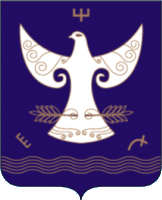 РЕСПУБЛИКА  БАШКОРТОСТАНСовет сельского поселения    Новопетровский  сельсовет муниципального района Кугарчинский район 453332, Үрге урам, 20, Сәйетҡол,  тел. 8 (34789) 2-56-03453332, с.Саиткулово ул. Верхняя, 20,                                                тел. 8 (34789) 2-56-03